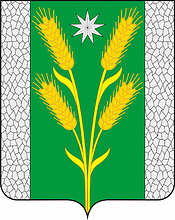 АДМИНИСТРАЦИЯ БЕЗВОДНОГО СЕЛЬСКОГО ПОСЕЛЕНИЯКУРГАНИНСКОГО РАЙОНАРАСПОРЯЖЕНИЕот 20.01.2020									№ 12/1-рпос. СтепнойО составлении и сроках представления годовой отчетностиоб исполнении консолидированного бюджета Безводногосельского поселения Курганинского района за 2019 год и утверждении состава и сроков представления квартальной, месячной отчетности в 2020 годуВ соответствии со статьей 264.3 Бюджетного кодекса Российской Федерации, приказом Министерства финансов Краснодарского края от 16 января 2020 г. № 8 «О составлении и сроках представления годовой отчетности об исполнении консолидированного бюджета Краснодарского края и годовой консолидированной бухгалтерской отчетности государственных (муниципальных) бюджетных и автономных учреждений Краснодарского края за 2019 год и утверждении состава и сроков представления квартальной, месячной отчетности в 2020 году», а также в целях составления отчетности об исполнении консолидированного бюджета Безводного сельского поселения Курганинского района (далее - бюджетная отчетность) бюджетным отделом администрации Безводного сельского поселения Курганинского района, муниципальным казенным учреждением «Централизованная бухгалтерия Безводного сельского поселения Курганинского района» (далее - централизованная бухгалтерия), главными распорядителями и получателями бюджета Безводного сельского поселения Курганинского района (далее - ГРБС), и своевременного представления их в финансовое управление муниципального образования Курганинский район (далее - финансовое управление):1. Определить порядок составления и перечень форм годовой, квартальной и месячной отчетности в соответствии с требованиями:приказа Министерства финансов Российской Федерации от 28.12.2010 г. № 191н «Об утверждении Инструкции о порядке составления и представления годовой, квартальной и месячной бюджетной отчетности об исполнении бюджетов бюджетной системы Российской Федерации» (с учетом изменений) - для участников бюджетного процесса;приказа Министерства финансов Российской Федерации от 31 декабря 2016 г. №256н «Об утверждении федерального стандарта бухгалтерского учета для организаций государственного сектора «Концептуальные основы бухгалтерского учета и отчетности организаций государственного сектора»;приказа Министерства финансов Российской Федерации от 31 декабря 2016 г. №260н «Об утверждении федерального стандарта бухгалтерского учета для организаций государственного сектора Представление бухгалтерской (финансовой) отчетности»;письма Федерального казначейства от 11.12.2012 г. № 42-7.4-05/2.1-704 «О порядке составления и представления финансовыми органами субъектов РФ Отчета об использовании межбюджетных трансфертов из федерального бюджета субъектами Российской Федерации, муниципальными образованиями и территориальным государственным внебюджетным фондом (ф.0503324)».письма Министерства финансов Российской Федерации от 31 января 2011 г. №06-02-10/3-978 «О порядке заполнения и представления Справочной таблицы к отчету об исполнении консолидированного бюджета» (с учетом изменений);2. Утвердить:срок представления сводной годовой бюджетной отчетности, представляемой централизованной бухгалтерией и ГРБС в электронном виде и на бумажных носителях в финансовое управление муниципального образования Курганинский район - не позднее 7 февраля 2020 года;форму информации по организации бюджетного учета на 1 января 2020 г. (приложение 1);форму 0503324К «Отчет об использовании межбюджетных трансфертов из краевого бюджета муниципальными образованиями и территориальным государственным внебюджетным фондом» (далее - ф.0503324К) (приложение 2);форму 0503128К «Отчет о бюджетных обязательствах (краткий)» (для бюджетов поселений) (приложение 3).3. Начальнику бюджетного отдела администрации сельского поселения Пресняковой Людмиле Петровне и директору МКУ «ЦБ БСП» Марченко Алене Александровне организовать работу специалистов, участвующих в подготовке бюджетной отчетности.4. Директору муниципального казенного учреждения «Централизованная бухгалтерия Безводного сельского поселения» - Марченко Алене Александровне обеспечить:сверку показателей годовой бюджетной отчетности по кассовому исполнению местного бюджета с отделением Федерального казначейства по Курганинскому району;введение дополнительных форм годовой отчетности согласно приложениям 4-5 к настоящему распоряжению;сверку по остаткам средств местных бюджетов по состоянию на 1 января 2020 года с данными Южного главного управления Центрального Банка Российской Федерации и кредитных организаций;своевременность и достоверность предоставления форм бюджетной отчетности в финансовое управление муниципального образования Курганинский район.5. Установить сроки представления квартальной бюджетной отчетности в 2020 году согласно приложению 4 к настоящему распоряжению.6. Установить срок представления месячной бюджетной отчетности в 2020 году согласно приложению 5 к настоящему приказу.7. Начальнику бюджетного отдела администрации сельского поселения - Пресняковой Людмиле Петровне и директору МКУ «ЦБ БСП» - Марченко Алене Александровне обеспечить качественное составление годовой, квартальной и месячной бюджетной отчетности об исполнении бюджетов, пояснительных записок к ним и представление в финансовое управление в установленный срок.8. Форма 0503128К «Отчет о бюджетных обязательствах (краткий)» формируется в соответствии с Инструкцией 191н по заполнению ф. 128 «Отчет о бюджетных обязательствах» с учетом следующей особенности: в графе 3 «Код по бюджетной классификации « подлежат указанию коды классификации расходов бюджетов разрезе раздела, подраздела, кода видов расходов, с отражением в 1-3, 8-17 разрядах кода классификации расходов бюджетов значения «000», «0000000000», в части источников финансирования дефицитов бюджетов подлежат указанию коды классификации источников финансирования дефицитов бюджетов, с отражением в 1 – 3 разрядах кода классификации источников финансирования дефицитов бюджетов значения «000».9. Свод показателей в ф. 0503169 «Сведения по дебиторской и кредиторской задолженности учреждения» в разделе 2 «Сведения о просроченной задолженности» с учетом детализации показателей, отраженных в графе 7 «просроченная» раздела 1 «Сведения о дебиторской (кредиторской) задолженности» в разрезе кодов счетов бухгалтерского учета, даты возникновения просроченной задолженности и даты исполнения по правовому основанию, при этом графы 5-8 раздела 2 «Сведения о просроченной задолженности» заполняются только в случаях наличия просроченной задолженности по коду счета бухгалтерского учета в сумме более 500000 (пятисот) тысяч рублей по контрагенту на соответствующую дату возникновения задолженности и дату исполнения по правовому основанию, с указанием следующих кодов и причин образования просроченной задолженности:01- банкротство контрагента (поставщика, исполнителя работ, услуг);02- контрагентами нарушены сроки выполнения работ, работы по договору в установленный срок не выполнены;03- документы на оплату за поставленный товар, оказанные услуги, выполненные работы контрагентом представлены с нарушением сроков;04- недостаточность остатка средств на счете учреждения;99- иные причины.Детальное описание иных причин образования просроченной задолженности указывается в текстовой части ф. 0503160 «Пояснительная записка к балансу учреждения».10. При заполнении ф. 0503164 «Сведения об исполнении консолидированного бюджета» (далее - ф. 0503164) подлежат отражению показатели в соответствии с разделами:в разделах «Доходы бюджета» и «Источники финансирования дефицита бюджета» - по данным, по которым исполнение на отчетную дату не соответствует плановым (прогнозным) показателям, в том числе, по показателям, не содержащим плановые (прогнозные) назначения;в разделе «Расходы бюджета» - по данным, составившим исполнение на отчетную дату: на 1 января 2020 года - менее 95 %, на 1 апреля 2020 года - менее 20 %, на 1 июля 2020 года - менее 45 %, на 1 октября 2020 года - менее 70 % соответственно от утвержденных годовых бюджетных назначений.В графах 8 и 9 раздела «Расходы бюджета» ф. 0503164 отражаются соответственно код и наименование причины, повлиявшей на наличие указанных отклонений:01- отсутствие нормативных документов, определяющих порядок выделения и (или) использования средств бюджетов;04- экономия, сложившаяся по результатам проведения конкурсных процедур;05- невозможность заключения государственного контракта по итогам конкурса в связи с отсутствием претендентов (поставщиков, подрядчиков, исполнителей);07- нарушение подрядными организациями сроков исполнения и иных условий контрактов, не повлекшее судебные процедуры;08- нарушение подрядными организациями сроков исполнения и иных условий контрактов, повлекшее судебные процедуры;09- несвоевременность представления исполнителями работ (поставщиками, подрядчиками) документов для расчетов;10- оплата работ «по факту» на основании актов выполненных работ;17- проведение реорганизационных мероприятий;19- заявительный характер субсидирования организаций, производителей товаров, работ и услуг;20- предоставление организациями - получателями субсидий некорректного (неполного) пакета документов для осуществления выплат;21- заявительный характер выплаты пособий и компенсаций;22- уменьшение численности получателей выплат, пособий и компенсаций по сравнению с запланированной;23- отсутствие гарантийных случаев;24- длительность проведения конкурсных процедур;25- отсутствие проектной документации;28- поэтапная оплата работ в соответствии с условиями заключенных
государственных контрактов;29- сезонность осуществления расходов;99- иные причины.Детальное описание причин отклонений от плановых (прогнозных) показателей всех разделов ф. 0503164 указывается в текстовой части ф. 0503160 «Пояснительная записка к отчету об исполнении консолидированного бюджета».11. Графы «ОКТМО контрагента» ф. 0503324К не заполняются.Раздел 3 «Анализ причин образования остатков целевых средств» ф. 0503324К по состоянию на 1 апреля 2020 года, 1 июля 2020 года, 1 октября 20 года не заполняется.В разделе 3 «Анализ причин образования остатков целевых средств» ф. 0503324К по состоянию на 1 января 2020 года, в графе 5и 6 отражаются соответственно код и наименование причины образования остатка целевых средств:01- отсутствие (длительность принятия) федеральных нормативных правовых актов;02- отсутствие (длительность принятия) региональных нормативных правовых актов;03- отсутствие (длительность принятия) муниципальных нормативных правовых актов;04- длительность проведения конкурсных процедур по отбору субъектов Российской Федерации и заключения соглашений с субъектами Российской Федерации и (или) по отбору муниципальных образований и заключения соглашений с муниципальными образованиями;05- неисполнение субъектами Российской Федерации условий соглашений, в том числе в части выполнения обязательств по выделению средств из консолидированных бюджетов субъектов Российской Федерации и (или) неисполнение муниципальными образованиями условий соглашений, в том числе в части выполнения обязательств по выделению средств из консолидированных бюджетов муниципальных образований;06- неисполнение (ненадлежащее исполнение) поставщиками условий заключенных государственных контрактов;07- уменьшение фактической численности получателей средств по сравнению с запланированной;08- экономия, сложившаяся в результате оптимизации цены поставки товаров, выполнения работ (оказания услуг) по итогам проведения конкурсных
процедур;09- прочие причины, не отнесенные к причинам 01-08.Детальное описание причин образования остатка целевых средств указывается в текстовой части ф. 0503160 «Пояснительная записка к отчету об исполнении консолидированного бюджета».12. Директору МКУ «ЦБ БСП» Марченко Алене Александровне:обеспечить организацию работы по составлению и представлению в установленный срок в финансовое управление годовой, квартальной, месячной отчетности об исполнении консолидированного бюджета Безводного сельского поселения Курганинского района.13. Контроль за выполнением настоящего распоряжения оставляю за собой.14. Распоряжение вступает в силу со дня его подписания.Глава Безводного сельского поселения Курганинского района                                              Н.Н. Барышникова